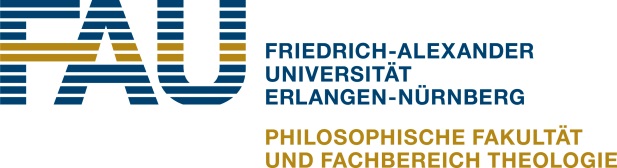 Der Lehrstuhl für Psychologie im Arbeitsleben sucht ab 15. August 2018 eine/n Forschungspraktikantin/ Forschungspraktikant zur Unterstützung im Projekt BISU (Belastungen in einer inklusiven Schule und im gemeinsamen Unterricht begegnen - Ressourcenorientiertes Empowerment für Lehrkräfte)In einem inklusiven Bildungssystem werden Schülerinnen und Schüler aufgrund einer Behinderung, einer Verhaltensauffälligkeit oder aufgrund anderer Bildungsherkunft oder Nationalität nicht ausgeschlossen, sondern lernen mit anderen Kindern von Anfang an gemeinsam. Die Umgestaltung von Schulen hin zu inklusiven Lernorten bedeutet für Lehrkräfte eine Veränderung ihres Handelns, ihrer Unterrichtsgestaltung und ihres Umgangs mit Kindern, Eltern und Kolleginnen und Kollegen. Ungeklärt ist dabei jedoch:Welche Situationen und Fälle in inklusiven Settings nehmen Lehrkräfte als besonders belastend wahr?Welche Ressourcen können genutzt werden, um mit diesen Belastungen umzugehen?Wie können Lehrkräfte im Umgang mit diesen Belastungen unterstützt werden?Wie müsste ein entsprechendes Fortbildungsangebot aussehen?Diesen Fragen widmet sich die Studie BISU in einem Kooperationsprojekt zwischen dem Institut für Grundschulforschung und dem Lehrstuhl für Psychologie im Arbeitsleben.Wir suchen eine/n Forschungspraktikantin/ Forschungspraktikant (Psychologiestudium im Bachelor oder Master), die/ der am Kooperationsprojekt BISU interessiert ist und das Projekt unterstützen möchte.Ihre Aufgaben:RecherchetätigkeitenErstellung von TrainingsunterlagenUnterstützung bei projektbezogenen AufgabenIhre Qualifikation: Bachelorstudium oder Masterstudium im Fach PsychologieInteresse am Thema Belastung, Arbeit und Gesundheit und an „Inklusion“Interesse an Forschung Engagement, Verantwortungsbewusstsein und Zuverlässigkeit Bereitschaft zur Einarbeitung in methodische Fragen Bereitschaft zum regelmäßigen Austausch (einschl. einzelnen Fahrten an den Standort Nürnberg)Wir bieten: Mitarbeit und Einbindung in einem spannenden, vernetzten Projekt Möglichkeit, in einem interdisziplinären Team zu arbeitenregen AustauschSind Sie interessiert? Dann melden Sie sich bitte mit einem kurzen Motivationsschreiben und – falls vorhanden – geeigneten Zeugnissen. Senden Sie Ihre Bewerbung an folgende E-Mail-Adresse: carina.c.schroeder@fau.de oder cornelia.niessen@fau.de.